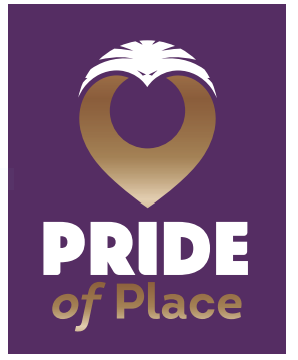 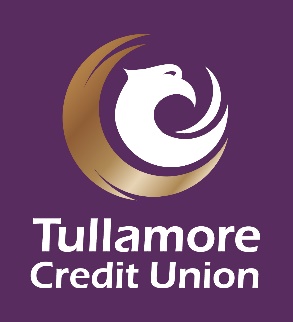 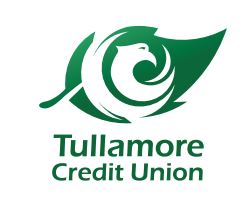 Please tick the category you are entering under.Terms & Conditions.In completing this entry form, I, agree on behalf of the Entry Name, to partake in ‘Pride in our Place 2024’, an event organised and judged by Tullamore Credit Union.I, on behalf of the Entry Name, give permission for photographs taken to be and for these photographs to be used in the media to promote this event and Tullamore Credit Union as a proactive community organisation.Eligible applicants must be members of Tullamore Credit Union’s common bond – see our website www.tullamorecu.ie for map. (Please us if you are unsure of your eligibility).Completed entry forms must be returned to the office by Friday 03 May 2024 – late entries will not be accepted.Tullamore Credit Union will endeavour to return judges’ reports within 10 working days of the judging, which will be approximately late-June, late-July and late-Aug. The final report will be sent following the presentation of awards night, which will be held in early September, date and time to be confirmed. A formal invite will be sent to the Contact Name.Please include a short narrative about Community Involvement, how you organise your group, how often you meet etc.Community Entries will be judged under the following categories:Tidiness & Litter Control – lack of physical & visible litter; general weed & plant management; presentation of pots, furniture etc; general appearanceGreen Spaces & Landscaping – use of native & pollinator plants where appropriate; planning, design & management of green spaces; Environmental Aspect & Sustainability – use of recycling & upcycling items; use of community compost areas or water recycling; community garden areas or planters for herbs;Creativity/ Special Features – use of appropriate features to reflect the local area; new use of existing features – seeing through new eyes;Please tick as appropriate√VillageResidential StreetEstate Small ( 1 – 20 houses)Medium ( 21 – 65 houses)Large ( 66 + houses)Entry NameContact NameContact AddressContact Phone NoContact EmailPlease return toSiobhán in the office or email marketing@tullamorecu.ieOn or before Friday 03 May 2024Community Involvement: 